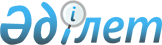 Об утверждении размеров оплаты гарантированной государством юридической помощи, оказанной адвокатом, юридическим консультантом, и возмещения расходов, связанных с правовым консультированием, защитой и представительством, а также проведением примирительных процедурПриказ Министра юстиции Республики Казахстан от 30 июня 2023 года № 434. Зарегистрирован в Министерстве юстиции Республики Казахстан 30 июня 2023 года № 32953
      В соответствии с подпунктом 10-1) статьи 23 Закона Республики Казахстан "Об адвокатской деятельности и юридической помощи" ПРИКАЗЫВАЮ:
      1. Утвердить прилагаемые размеры оплаты гарантированной государством юридической помощи, оказанной адвокатом, юридическим консультантом, и возмещения расходов, связанных с правовым консультированием, защитой и представительством, а также проведением примирительных процедур.
      2. Департаменту регистрационной службы и организации юридических услуг Министерства юстиции Республики Казахстан в установленном законодательством порядке обеспечить:
      1) государственную регистрацию настоящего приказа;
      2) размещение настоящего приказа на интернет-ресурсе Министерства юстиции Республики Казахстан.
      3. Контроль за исполнением настоящего приказа возложить на курирующего Вице-министра юстиции Республики Казахстан.
      4. Настоящий приказ вводится в действие по истечении десяти календарных дней после дня его первого официального опубликования.
       "СОГЛАСОВАНО"Верховный СудРеспублики Казахстан____________________
       "СОГЛАСОВАНО"Генеральная ПрокуратураРеспублики Казахстан____________________
       "СОГЛАСОВАНО"Конституционный СудРеспублики Казахстан____________________
       "СОГЛАСОВАНО"Министерство внутренних делРеспублики Казахстан____________________
       "СОГЛАСОВАНО"Министерство финансовРеспублики Казахстан____________________
       "СОГЛАСОВАНО"Агентство Республики Казахстанпо противодействию коррупции____________________
       "СОГЛАСОВАНО"Комитет национальнойбезопасности Республики Казахстан____________________ Размеры оплаты гарантированной государством юридической помощи, оказанной адвокатом, юридическим консультантом, и возмещения расходов, связанных с правовым консультированием, защитой и представительством, а также проведением примирительных процедур
      1. Размеры оплаты гарантированной государством юридической помощи, оказанной адвокатом, и возмещения расходов, связанных с правовым консультированием, защитой и представительством, а также проведением примирительных процедур:
      1) 1,15 месячного расчетного показателя, утвержденного на соответствующий период, за один час:
      участия на любой стадии производства по уголовному делу в качестве защитника:
       подозреваемого, обвиняемого, подсудимого, осужденного за совершение особо тяжкого преступления или оправданного в совершении инкриминируемого ему особо тяжкого преступления;
      подозреваемого, обвиняемого, в отношении которого уголовное дело по подозрению, обвинению в совершении особо тяжкого преступления прекращено на стадии досудебного расследования;
      участия на любой стадии производства по уголовному делу в качестве представителя лица, признанного потерпевшим вследствие особо тяжкого преступления;
      свидания с подзащитным, содержащимся под стражей, под домашним арестом или отбывающим наказание в учреждении уголовно-исполнительной системы за совершение особо тяжкого преступления;
      составления заявлений, ходатайств, процессуальных соглашений, соглашений о достижении примирения в порядке медиации в предусмотренных действующим законодательством случаях, за исключением уголовных дел о коррупционных преступлениях и иных преступлениях против интересов государственной службы и государственного управления, жалоб на действия (бездействие) и решения дознавателя, следователя, прокурора и суда, апелляционной, кассационной и иных жалоб, возражений на апелляционную, кассационную и иные жалобы, мировых соглашений, соглашений об урегулировании спора (конфликта) в порядке медиации или соглашений об урегулировании спора в порядке партисипативной процедуры с гражданским истцом, гражданским ответчиком в предусмотренных действующим законодательством случаях, за исключением уголовных дел о коррупционных преступлениях и иных преступлениях против интересов государственной службы и государственного управления, отзыва (возражения) на гражданский иск в защиту и в интересах подозреваемого, обвиняемого, подсудимого, осужденного за совершение особо тяжкого преступления, или в интересах лица, признанного потерпевшим вследствие особо тяжкого преступления;
      участия на любой стадии в рамках конституционного производства, предусмотренного пунктом 5 статьи 41 Конституционного закона "О Конституционном Суде Республики Казахстан;
      2) 0,78 месячного расчетного показателя, утвержденного на соответствующий период, за один час:
      участия на любой стадии производства по уголовному делу в качестве защитника:
      подозреваемого, обвиняемого, подсудимого, осужденного за совершение тяжкого преступления, или оправданного в совершении инкриминируемого ему тяжкого преступления;
      подозреваемого, обвиняемого, в отношении которого уголовное дело по подозрению, обвинению в совершении тяжкого преступления прекращено на стадии досудебного расследования;
      участия на любой стадии производства по уголовному делу в качестве представителя лица, признанного потерпевшим вследствие тяжкого преступления;
      свидания с подзащитным, содержащимся под стражей, под домашним арестом или отбывающим наказание в учреждении уголовно-исполнительной системы за совершение тяжкого преступления;
      составления заявлений, ходатайств, процессуальных соглашений, соглашений о достижении примирения в порядке медиации в предусмотренных действующим законодательством случаях, за исключением уголовных дел о коррупционных преступлениях и иных преступлениях против интересов государственной службы и государственного управления, жалоб на действия (бездействие) и решения дознавателя, следователя, прокурора и суда, апелляционной, кассационной и иных жалоб, возражений на апелляционную, кассационную и иные жалобы, мировых соглашений, соглашений об урегулировании спора (конфликта) в порядке медиации или соглашений об урегулировании спора в порядке партисипативной процедуры с гражданским истцом, гражданским ответчиком в предусмотренных действующим законодательством случаях, за исключением уголовных дел о коррупционных преступлениях и иных преступлениях против интересов государственной службы и государственного управления, отзыва (возражения) на гражданский иск в защиту и в интересах подозреваемого, обвиняемого, подсудимого, осужденного за совершение тяжкого преступления, или в интересах лица, признанного потерпевшим вследствие тяжкого преступления;
      3) 0,56 месячного расчетного показателя, утвержденного на соответствующий период, за один час:
      защиты на любой стадии производства по делу об административном правонарушении лица, привлекаемого к административной ответственности;
      представительства лица, освобожденного от оплаты юридической помощи и возмещения расходов, связанных с представительством в производстве по гражданскому делу или административному делу, и отнесения их за счет бюджетных средств;
      правового консультирования физических лиц в случаях их обращения к адвокату; 
      участия на любой стадии производства по уголовному делу в качестве защитника:
      подозреваемого, обвиняемого, подсудимого, осужденного за совершение уголовного проступка или преступления небольшой или средней тяжести или оправданного в совершении инкриминируемого ему уголовного проступка или преступления небольшой и средней тяжести;
      подозреваемого, обвиняемого, в отношении которого уголовное дело по подозрению, обвинению в совершении уголовного проступка или преступления небольшой или средней тяжести прекращено на стадии досудебного расследования;
      участия на любой стадии производства по уголовному делу в качестве представителя лица, признанного потерпевшим вследствие уголовного проступка или преступления небольшой или средней тяжести;
      свидания с лицом, содержащимся под стражей, под домашним арестом или отбывающим наказание в учреждении уголовно-исполнительной системы за совершение преступления небольшой или средней тяжести, либо лицом, подвергнутым административному задержанию;
      составления заявлений, ходатайств, процессуальных соглашений, соглашений о достижении примирения в порядке медиации в предусмотренных действующим законодательством случаях, за исключением уголовных дел о коррупционных преступлениях и иных преступлениях против интересов государственной службы и государственного управления, жалоб на действия (бездействие) и решения дознавателя, следователя, прокурора и суда, апелляционной, кассационной и иных жалоб, возражений на апелляционную, кассационную и иные жалобы, мировых соглашений, соглашений об урегулировании спора (конфликта) в порядке медиации или соглашений об урегулировании спора в порядке партисипативной процедуры с гражданским истцом, гражданским ответчиком в предусмотренных действующим законодательством случаях, за исключением уголовных дел о коррупционных преступлениях и иных преступлениях против интересов государственной службы и государственного управления, отзыва (возражения) на гражданский иск в защиту подозреваемого, обвиняемого, подсудимого, осужденного за совершение уголовного проступка или преступления небольшой или средней тяжести, или в интересах лица, признанного потерпевшим вследствие уголовного проступка или преступления небольшой или средней тяжести либо жалоб по делу об административном правонарушении или по гражданскому делу;
      оказания адвокатами гарантированной государством юридической помощи в виде консультаций, справок, составления документов правового характера, а также при подготовке документов, представляемых в ходе исполнения приговоров и постановлений судов в случаях, предусмотренных абзацем первым части третьей статьи 475 и подпунктами 4), 5), 5-1), 11), 13), 15), 17), 19) и 22) статьи 476 Уголовно-процессуального кодекса Республики Казахстан, а также ином виде в порядке, установленном законами Республики Казахстан;
      4) 1,5 от размера оплаты, установленного подпунктами 1) – 3) пункта 1 настоящего приложения, за один час участия в качестве защитника в ночное время, выходные и праздничные дни на любой стадии производства по уголовному делу, а также по делу об административном правонарушении;
      5) 50 процентов от размера оплаты, установленного подпунктами 1) – 3) пункта 1 настоящего приложения, за время ожидания: начала следственного или иного действия или его продолжения в случае его перерыва; начала судебного заседания или его продолжения в случае его отложения;
      6) возмещение расходов, связанных с выездом в командировку в другую местность в пределах Республики Казахстан для осуществления защиты или представительства по конкретному делу, в размерах, установленных для работников государственных учреждений, содержащихся за счет средств государства.
      2. Размеры оплаты гарантированной государством юридической помощи, оказываемой юридическим консультантом, и возмещения расходов, связанных с правовым консультированием, защитой и представительством, а также проведением примирительных процедур:
      1) 1,15 месячного расчетного показателя, утвержденного на соответствующий период, за один час:
      участия на любой стадии в рамках конституционного производства, предусмотренного пунктом 5 статьи 41 Конституционного закона "О Конституционном Суде Республики Казахстан;
      2) 0,56 месячного расчетного показателя, утвержденного на соответствующий период, за один час:
      представительства лица, освобожденного от оплаты юридической помощи и возмещения расходов, связанных с представительством в производстве по гражданскому делу или административному делу и отнесения их за счет бюджетных средств;
      правового консультирования физических лиц в случаях их обращения к юридическому консультанту; 
      составления заявлений, ходатайств, апелляционной, кассационной и иных жалоб, возражений на апелляционную, кассационную и иные жалобы, соглашений о достижении примирения в порядке медиации в предусмотренных действующим законодательством случаях, мировых соглашений, соглашений об урегулировании спора (конфликта) в порядке медиации или соглашений об урегулировании спора в порядке партисипативной процедуры и других документов правового характера;
      3) 50 процентов от размера оплаты, установленного подпунктом 2) пункта 2 настоящего приложения, за время ожидания: начала судебного заседания или его продолжения в случае его отложения;
      4) возмещение расходов, связанных с выездом в командировку в другую местность в пределах Республики Казахстан для осуществления представительства по конкретному делу, в размерах, установленных для работников государственных учреждений, содержащихся за счет средств государства.
					© 2012. РГП на ПХВ «Институт законодательства и правовой информации Республики Казахстан» Министерства юстиции Республики Казахстан
				
      Министр юстиции Республики Казахстан 

А. Ескараев
Утверждены приказом
Министр юстиции
Республики Казахстан
от 30 июня 2023 года № 434